Jedilnik20. 3. – 24. 3. 2023OTROKOM V DOPOLDANSKEM ČASU PONUDIMO SEZONSKO SADJE IN PIJAČO (VODA, ČAJ)V primeru, da ni mogoče zagotoviti ustreznih živil, si pridržujemo pravico do spremembe jedilnika.Jedi lahko vsebujejo snovi ali proizvode, ki povzročajo alergije ali preobčutljivost - Uredba EU št. 1169/2011 o zagotavljanju informacij o živilih potrošnikom, Uradni list. RS št. 6/2014.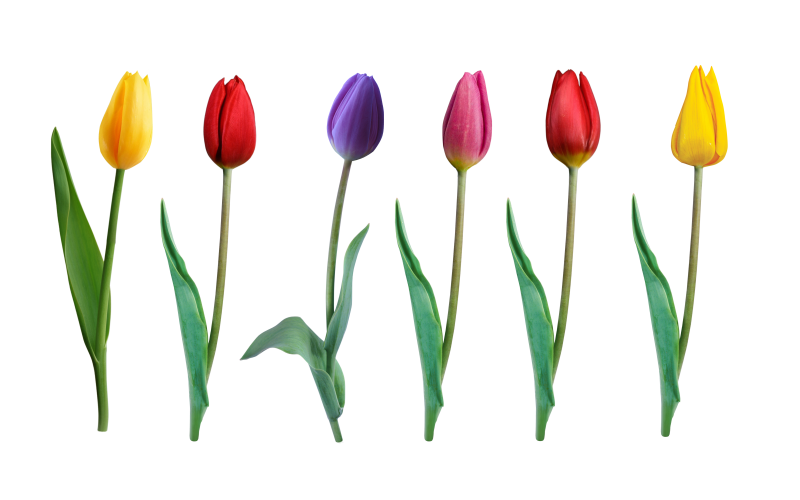 Jedilnik27. 3. – 31. 3. 2023OTROKOM V DOPOLDANSKEM ČASU PONUDIMO SEZONSKO SADJE IN PIJAČO (VODA, ČAJ)V primeru, da ni mogoče zagotoviti ustreznih živil, si pridržujemo pravico do spremembe jedilnika.Jedi lahko vsebujejo snovi ali proizvode, ki povzročajo alergije ali preobčutljivost - Uredba EU št. 1169/2011 o zagotavljanju informacij o živilih potrošnikom, Uradni list. RS št. 6/2014.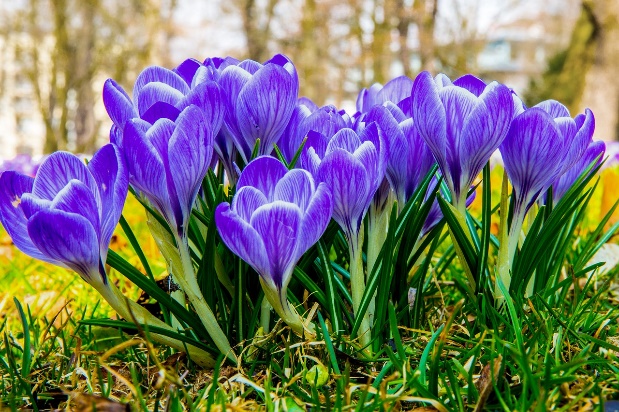 PONEDELJEKMalica: polnozrnat kruh(vsebuje 1-pšenica, 6, lahko vsebuje sledi 3,7,8,11, 13),maslo,  marmelada, mlekoPONEDELJEKKosilo: zelenjavna mineštra(vsebuje: 9, lahko vsebuje sledi:1,3,7),  musaka(vsebuje 1-pšenica, 3, 7), radič s fižolom (vsebuje 12), sokTOREKMalica: koruzni kruh(vsebuje 1-pšenica, 6, lahko vsebuje sledi 3,7,8,11, 13), sir, kisla paprika,  bela kavaTOREKKosilo: piščančja obara(vsebuje 1-pšenica, 3,7,12 lahko vsebuje sledi 9), palačinke(vsebuje 1-pšenica, 3,7), jabolko, sokSREDAMalica: polnozrnat kruh(vsebuje 1-pšenica, 6, lahko vsebuje sledi 3,7,8,11, 13), mortadela, kisle kumarice,  čajSREDAKosilo: : rižota z govejim mesom(vsebuje 1-pšenica, 7, 12), solata(vsebuje 12), puding s smetano (vsebuje  1-pšenica, 3, 6, 7), sokČETRTEKMalica: črn kruh(vsebuje 1-pšenica, lahko vsebuje sledi 3,6,7,8,11,13), evrokrem, bela kavaČETRTEKKosilo: goveja juha(vsebuje: 9, lahko vsebuje sledi:1,3,7), pečene piščančja bedrca (vsebuje 1-pšenica,7), pečen krompir(vsebuje 7), grah (vsebuje: 1-pšenica,7), solata (vsebuje 12), sokPETEKMalica: polnozrnat kruh(1-gluten, sledi:3,7,8, 13),ribji namaz(vsebuje: 7), čajPETEKKosilo: ječmenka (vsebuje:3,1, 9), sirov burek(vsebuje: 7, 1-pšenica), jogurt, jabolko, čajPONEDELJEKMalica: ovseni kruh (vsebuje:1-pšenica,6,lahko vsebuje sledi: 3, 7, 11, 13 ), zeliščni namaz(vsebuje:7), bela kava (vsebuje: 7)PONEDELJEKKosilo: bučna  juha(vsebuje: 1, 7, lahko vsebuje sledi: 3, 1, 7,9), ribji file po dunajsko (vsebuje: 1-pšenica, 7), pire krompir (vsebuje: 7), špinača (vsebuje: 1-pšenica,7), solata(vsebuje 12),  sokTOREKMalica: kruh (1-gluten,rž, 12,sledi:3,6,7,8,11,13), sirček( vsebuje 7), čaj TOREKKosilo: goveji golaž(vsebuje: 1-pšenica,7,9, lahko vsebuje sledi :3), njoki (vsebuje 1-pšenica, 7) , solata (vsebuje 12), palačinke(vsebuje:1-pšenica,3,7,13, lahko vsebuje sledi: 6,8,11),, sok SREDAMalica: ovseni kruh(1-gluten,rž, 12,sledi:3,6,7,8,11,13),  mortadela, korenček, čajSREDAKosilo: ješprenjka (vsebuje:3,1, 9), pica (vsebuje 1-pšenica, 7, 3), sadna kupa, sok ČETRTEKMalica: žemlja šunka sir(vsebuje:1-pšenica,7,6,lahko vsebuje sledi:3,8,11,13) bela kavaČETRTEKKosilo: zelenjavna mineštra(vsebuje 1-pšenica, 3,7),  naravni zrezek v omaki (vsebuje 1-pšenica, 7,9,10), rizi-bizi (vsebuje7), zelena solata z jajcem (vsebuje 12), sokPETEKMalica: polnozrnat kruh(1-gluten, sledi:3,7,8, 13),ribji namaz(vsebuje: 7), čajPETEKKosilo: fižolovka (vsebuje 1-pšenica ,7, 9), sirov burek(vsebuje: 7, 1-pšenica), jogurt, banana, čaj